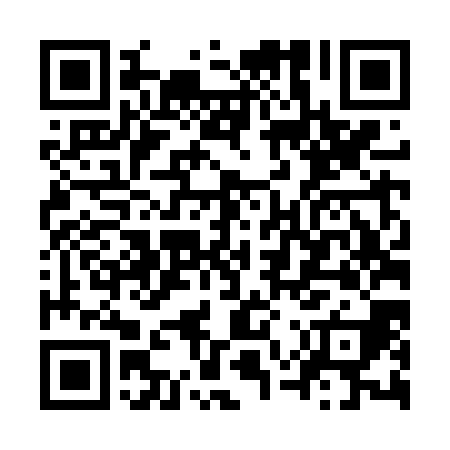 Prayer times for Aalst Sint-Pieter, BelgiumWed 1 May 2024 - Fri 31 May 2024High Latitude Method: Angle Based RulePrayer Calculation Method: Muslim World LeagueAsar Calculation Method: ShafiPrayer times provided by https://www.salahtimes.comDateDayFajrSunriseDhuhrAsrMaghribIsha1Wed3:516:181:425:459:0811:232Thu3:486:161:425:459:0911:263Fri3:446:141:425:469:1111:294Sat3:416:121:425:479:1211:325Sun3:376:111:425:479:1411:366Mon3:346:091:425:489:1511:397Tue3:306:071:425:499:1711:428Wed3:276:051:425:499:1911:459Thu3:276:041:425:509:2011:4810Fri3:266:021:425:509:2211:4911Sat3:256:011:425:519:2311:5012Sun3:255:591:415:529:2511:5013Mon3:245:581:415:529:2611:5114Tue3:245:561:415:539:2811:5215Wed3:235:551:425:539:2911:5216Thu3:225:531:425:549:3111:5317Fri3:225:521:425:549:3211:5418Sat3:215:501:425:559:3311:5419Sun3:215:491:425:569:3511:5520Mon3:205:481:425:569:3611:5621Tue3:205:471:425:579:3811:5622Wed3:195:451:425:579:3911:5723Thu3:195:441:425:589:4011:5724Fri3:195:431:425:589:4211:5825Sat3:185:421:425:599:4311:5926Sun3:185:411:425:599:4411:5927Mon3:185:401:426:009:4512:0028Tue3:175:391:426:009:4612:0029Wed3:175:381:436:019:4812:0130Thu3:175:371:436:019:4912:0131Fri3:165:361:436:029:5012:02